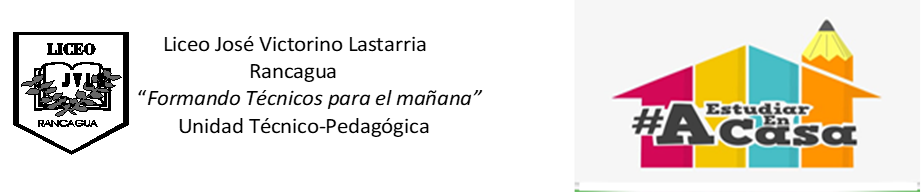 GUÍA DE TRABAJO DE RELIGION 4° Medio.NOMBRE: -------------------------------------------------CURSO: -------------------Profesora: Rosalba Rojas San Martin.Fecha: Semana 25 al 29 de mayo 2020.O A.:  Identificar los principales rasgos de una identidad cristiana madura comprometida con su ser persona y la sociedad. Acrecentando el conocimiento y valoración de las escrituras y así mantener y promover relaciones favorables que permitan tu desarrollo personal. OBJETIVO DE LA CLASE: Retroalimentar los   resultados de los contenidos: la identidad cristiana, con la fe en Dios a través de la música.INSTRUCCIONES:Desarrolle las siguientes actividades responde las preguntas y respuesta en Word enviándolas al correo del docente.rojaschagua@gmail.com   no olvide destacar objetivos, fecha y actividades, se evaluarán.Contenidos. Identidad cristiana versus música y Dios.1°|-Escribe la letra de una   canción o poema en que  te sientas inspirada contigo misma y con una relación con Dios.2º Responde: ¿Crees   que al escribir un “algo” te   puedas identificar o relacionar  con  tu  vida  espiritual? y ¿Por qué? Fundamente._______________________________________________________________________________________________________________________________________________________________________________________________________  Todo lo puedes en Dios que te fortalece” .Recuerda: cualquier cosa estoy para ayudarte.